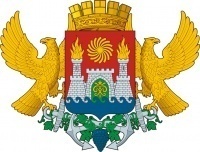       АДМИНИСТРАЦИЯ ГОРОДСКОГО ОКРУГА С ВНУТРИГОРОДСКИМ ДЕЛЕНИЕМ «ГОРОД МАХАЧКАЛА»МУНИЦИПАЛЬНОЕ БЮДЖЕТНОЕ ОБЩЕОБРАЗОВАТЕЛЬНОЕ  УЧРЕЖДЕНИЕ«СРЕДНЯЯ ОБЩЕОБРАЗОВАТЕЛЬНАЯ ШКОЛА № 43» ___________________________________________________________________________________________________________________________________________________________________________________________________________________________________________________________ Ул. Ленина, 33 б, г. Махачкала, с. Богатыревка, Республика Дагестан, 367910, тел  (8928) 550-35-71  e-mail: ege200643@yandex.ru ОГРН 1070560002435,ИНН/КПП 0560035334/057301001, ОКПО 49166427Приказ_13._06. 2020 г.         №_93-П										Об утверждении  Положение«О порядке заполнения, учета и выдачи аттестатов об основном общем и среднем общем образовании и их дубликатов в МБОУ «СОШ №43».Во исполнение пункта 2 постановления Правительства Российской Федерации от 10 июня 2020 г. N 842 "Об особенностях проведения государственной итоговой аттестации по образовательным программам основного общего и среднего общего образования и вступительных испытаний при приеме на обучение по программам бакалавриата и программам специалитета в 2020 году" и в соответствии с частью 4 статьи 60 Федерального закона от 29 декабря 2012 г. N 273-ФЗ "Об образовании в Российской Федерации", В соответствии с приказом Министерства просвещения Российской Федерации от 11 июня 2020 г. N 295 об особенности заполнения и выдачи аттестатов основного общего и среднего общего образования в 2020году, а также . приказом от 11 июня 2020 г. N 296 Об особенностях выдачи медали «За особые успехи в учении» в 2020году и в соответствии с частью 10 статьи 34 Федерального закона от 29 декабря 2012 г. N 273-ФЗ "Об образовании в Российской Федерации", Уставом МБОУ «СОШ №43», на основании решения педагогического совета (протокол №7 от 13.06.2020г.), ПРИКАЗЫВАЮ:1. Утвердить Положение «О порядке заполнения, учета и выдачи аттестатов об основном общем и среднем общем образовании и их дубликатов в МБОУ «СОШ №43».:2. Участникам образовательных отношений руководствоваться в своей деятельности настоящими локальными нормативными актами.3. Администратору сайта Ибавовой А.А.. в течение 3 рабочих дней разместить копии локальных нормативных актов на официальном сайте школы.  Директор                                                       А.М.Абдуллаев С приказом ознакомлен(а):